INSTRUCTIONS: To apply for a TWS S.F. Bay Area chapter workshop/professional development scholarship, please complete the following application in full. Completed applications should be submitted to Natalie Reeder (ReederN@gmail.com), with the subject line“Western Section 2019 Conference Application”, on or before December 15th, 2018. Please include your proof of enrollment/graduation date as attachments, along with the application.Submissions that are late, or do not follow this format, will not be considered.To be eligible, applicants must be undergraduate or graduate students willing to show proof of enrollment (scanned student ID); or early career professionals willing to show proof of graduation date (scanned diploma or transcripts). Applicants do not need to be members of the San Francisco Bay Area Chapter at the time of the application, but must be members of the Western Section of The Wildlife Society at the time of registering for the conference, to take advantage of the member’s registration. Membership can be obtained here: http://tws-west.org/?page_id=101#join or during conference registration.All applicants will be notified that their application has been received within a week of the submittal date.  One applicant will be selected, and notified by December 22nd, 2018.apply to Get up to $1000 to attend the wildlife society western section annual conference in yosemite!Workshop/Professional Development Scholarship Application Presented by the S.F. Bay Area Chapter and Sponsored by 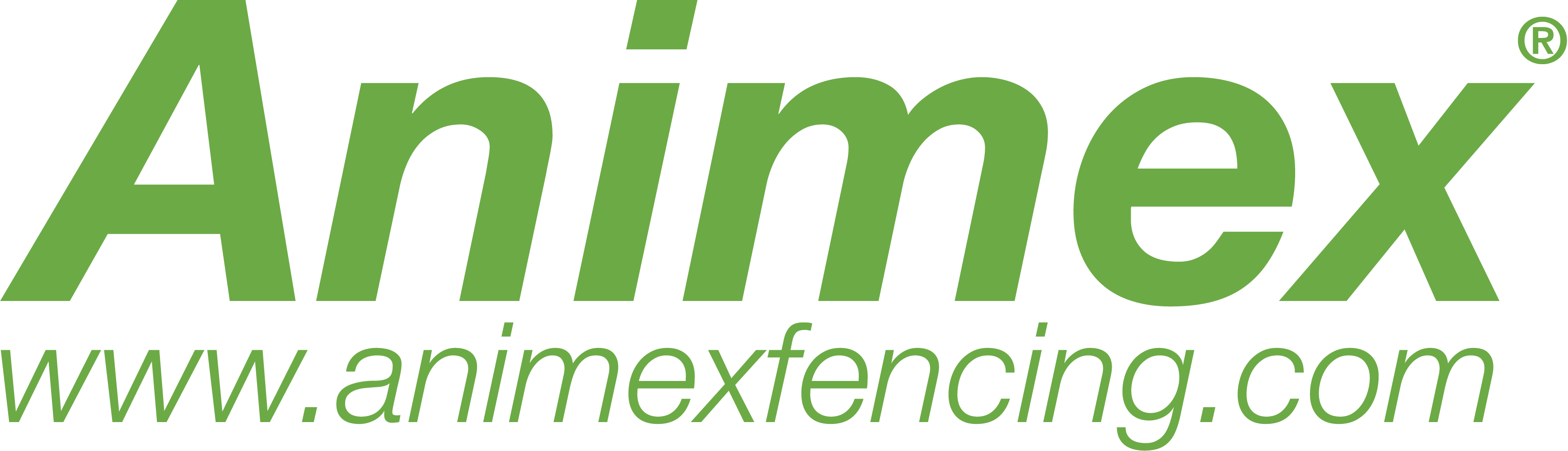 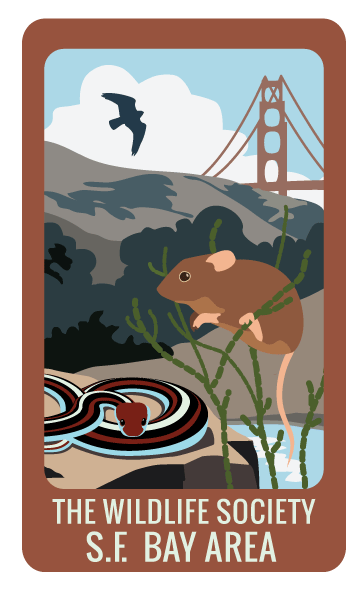 Event INFORMATIONEvent INFORMATIONEvent INFORMATIONEvent INFORMATIONEvent INFORMATIONEvent INFORMATIONEvent INFORMATIONEvent INFORMATIONEvent INFORMATIONEvent INFORMATIONEvent INFORMATIONEvent INFORMATIONEvent INFORMATIONEvent INFORMATIONEvent INFORMATIONEvent INFORMATIONEvent INFORMATIONEvent INFORMATIONEvent INFORMATIONEvent INFORMATIONEvent INFORMATIONEvent INFORMATIONEvent INFORMATIONEvent NameEvent NameThe Western Section of The Wildlife Society 2019 Annual MeetingThe Western Section of The Wildlife Society 2019 Annual MeetingThe Western Section of The Wildlife Society 2019 Annual MeetingThe Western Section of The Wildlife Society 2019 Annual MeetingThe Western Section of The Wildlife Society 2019 Annual MeetingThe Western Section of The Wildlife Society 2019 Annual MeetingThe Western Section of The Wildlife Society 2019 Annual MeetingThe Western Section of The Wildlife Society 2019 Annual MeetingThe Western Section of The Wildlife Society 2019 Annual MeetingThe Western Section of The Wildlife Society 2019 Annual MeetingThe Western Section of The Wildlife Society 2019 Annual MeetingThe Western Section of The Wildlife Society 2019 Annual MeetingThe Western Section of The Wildlife Society 2019 Annual MeetingThe Western Section of The Wildlife Society 2019 Annual MeetingThe Western Section of The Wildlife Society 2019 Annual MeetingThe Western Section of The Wildlife Society 2019 Annual MeetingEvent DateEvent DateEvent DateFebruary 4-8, 2019February 4-8, 2019LocationLocationTenaya Lodge at Yosemite in Fish Camp, CATenaya Lodge at Yosemite in Fish Camp, CATenaya Lodge at Yosemite in Fish Camp, CATenaya Lodge at Yosemite in Fish Camp, CATenaya Lodge at Yosemite in Fish Camp, CATenaya Lodge at Yosemite in Fish Camp, CAReserve rooms at: http://tws-west.org/tenayalodge2019/venue/Reserve rooms at: http://tws-west.org/tenayalodge2019/venue/Reserve rooms at: http://tws-west.org/tenayalodge2019/venue/Reserve rooms at: http://tws-west.org/tenayalodge2019/venue/Reserve rooms at: http://tws-west.org/tenayalodge2019/venue/Reserve rooms at: http://tws-west.org/tenayalodge2019/venue/Reserve rooms at: http://tws-west.org/tenayalodge2019/venue/Reserve rooms at: http://tws-west.org/tenayalodge2019/venue/Reserve rooms at: http://tws-west.org/tenayalodge2019/venue/Reserve rooms at: http://tws-west.org/tenayalodge2019/venue/Reserve rooms at: http://tws-west.org/tenayalodge2019/venue/Reserve rooms at: http://tws-west.org/tenayalodge2019/venue/Reserve rooms at: http://tws-west.org/tenayalodge2019/venue/Reserve rooms at: http://tws-west.org/tenayalodge2019/venue/Reserve rooms at: http://tws-west.org/tenayalodge2019/venue/Event FeeEvent Fee $225 $225 $225 $225 $225 $225Must complete own registration at http://tws-west.org/tenayalodge2019/Must complete own registration at http://tws-west.org/tenayalodge2019/Must complete own registration at http://tws-west.org/tenayalodge2019/Must complete own registration at http://tws-west.org/tenayalodge2019/Must complete own registration at http://tws-west.org/tenayalodge2019/Must complete own registration at http://tws-west.org/tenayalodge2019/Must complete own registration at http://tws-west.org/tenayalodge2019/Must complete own registration at http://tws-west.org/tenayalodge2019/Must complete own registration at http://tws-west.org/tenayalodge2019/Must complete own registration at http://tws-west.org/tenayalodge2019/TWS will reimburse up to $1,000 for registration, lodging, and travel, based on the applicant’s receipt submittals, at the end of the conference, sponsored by Animex!TWS will reimburse up to $1,000 for registration, lodging, and travel, based on the applicant’s receipt submittals, at the end of the conference, sponsored by Animex!TWS will reimburse up to $1,000 for registration, lodging, and travel, based on the applicant’s receipt submittals, at the end of the conference, sponsored by Animex!TWS will reimburse up to $1,000 for registration, lodging, and travel, based on the applicant’s receipt submittals, at the end of the conference, sponsored by Animex!TWS will reimburse up to $1,000 for registration, lodging, and travel, based on the applicant’s receipt submittals, at the end of the conference, sponsored by Animex!Are you receiving additional financial support to attend this event outside of the chapter (i.e. from an employer or TWS Western Section/National)?Are you receiving additional financial support to attend this event outside of the chapter (i.e. from an employer or TWS Western Section/National)?Are you receiving additional financial support to attend this event outside of the chapter (i.e. from an employer or TWS Western Section/National)?Are you receiving additional financial support to attend this event outside of the chapter (i.e. from an employer or TWS Western Section/National)?Are you receiving additional financial support to attend this event outside of the chapter (i.e. from an employer or TWS Western Section/National)?Are you receiving additional financial support to attend this event outside of the chapter (i.e. from an employer or TWS Western Section/National)?Are you receiving additional financial support to attend this event outside of the chapter (i.e. from an employer or TWS Western Section/National)?Are you receiving additional financial support to attend this event outside of the chapter (i.e. from an employer or TWS Western Section/National)?YES  YES  NO  NO  NO  If so, how much?If so, how much?If so, how much?If so, how much?If so, how much?Are you receiving additional financial support to attend this event outside of the chapter (i.e. from an employer or TWS Western Section/National)?Are you receiving additional financial support to attend this event outside of the chapter (i.e. from an employer or TWS Western Section/National)?Are you receiving additional financial support to attend this event outside of the chapter (i.e. from an employer or TWS Western Section/National)?Are you receiving additional financial support to attend this event outside of the chapter (i.e. from an employer or TWS Western Section/National)?Are you receiving additional financial support to attend this event outside of the chapter (i.e. from an employer or TWS Western Section/National)?Are you receiving additional financial support to attend this event outside of the chapter (i.e. from an employer or TWS Western Section/National)?Are you receiving additional financial support to attend this event outside of the chapter (i.e. from an employer or TWS Western Section/National)?Are you receiving additional financial support to attend this event outside of the chapter (i.e. from an employer or TWS Western Section/National)?YES  YES  NO  NO  NO  From whom?From whom?From whom?From whom?From whom?Applicant InformationApplicant InformationApplicant InformationApplicant InformationApplicant InformationApplicant InformationApplicant InformationApplicant InformationApplicant InformationApplicant InformationApplicant InformationApplicant InformationApplicant InformationApplicant InformationApplicant InformationApplicant InformationApplicant InformationApplicant InformationApplicant InformationApplicant InformationApplicant InformationApplicant InformationApplicant InformationLast NameLast NameFirstFirstM.I.M.I.M.I.Street AddressStreet AddressStreet AddressApartment/Unit #Apartment/Unit #Apartment/Unit #Apartment/Unit #Apartment/Unit #Apartment/Unit #CityStateStateZIPZIPPhoneE-mail AddressE-mail AddressE-mail AddressE-mail AddressAre you currently a member of the SFBA Chapter?Are you currently a member of the SFBA Chapter?Are you currently a member of the SFBA Chapter?Are you currently a member of the SFBA Chapter?Are you currently a member of the SFBA Chapter?Are you currently a member of the SFBA Chapter?YES  YES  NO  Are you a member of the Western Section?Are you a member of the Western Section?Are you a member of the Western Section?Are you a member of the Western Section?Are you a member of the Western Section?Are you a member of the Western Section?Are you a member of the Western Section?Are you a member of the Western Section?Are you a member of the Western Section?Are you a member of the Western Section?Are you a member of the Western Section?YES  YES  NO  Are you currently a member of a student chapter other than the SFBA Chapter?Are you currently a member of a student chapter other than the SFBA Chapter?Are you currently a member of a student chapter other than the SFBA Chapter?Are you currently a member of a student chapter other than the SFBA Chapter?Are you currently a member of a student chapter other than the SFBA Chapter?Are you currently a member of a student chapter other than the SFBA Chapter?YES  YES  NO  If so, which?If so, which?If so, which?If so, which?If so, which?Have you applied for a SFBA Chapter scholarship in the past?Have you applied for a SFBA Chapter scholarship in the past?Have you applied for a SFBA Chapter scholarship in the past?Have you applied for a SFBA Chapter scholarship in the past?Have you applied for a SFBA Chapter scholarship in the past?Have you applied for a SFBA Chapter scholarship in the past?YES  YES  NO  If yes, were you awarded a scholarship?If yes, were you awarded a scholarship?If yes, were you awarded a scholarship?If yes, were you awarded a scholarship?If yes, were you awarded a scholarship?If yes, were you awarded a scholarship?If yes, were you awarded a scholarship?If yes, were you awarded a scholarship?If yes, were you awarded a scholarship?If yes, were you awarded a scholarship?If yes, were you awarded a scholarship?YES  YES  NO  Have you applied for a SFBA Chapter scholarship in the past?Have you applied for a SFBA Chapter scholarship in the past?Have you applied for a SFBA Chapter scholarship in the past?Have you applied for a SFBA Chapter scholarship in the past?Have you applied for a SFBA Chapter scholarship in the past?Have you applied for a SFBA Chapter scholarship in the past?YES  YES  NO  For which event?For which event?For which event?For which event?For which event?EducationEducationEducationEducationEducationEducationEducationEducationEducationEducationEducationEducationEducationEducationEducationEducationEducationEducationEducationEducationEducationEducationEducationAre you currently a college student?Are you currently a college student?Are you currently a college student?Are you currently a college student?YES  NO  NO  If yes, what University are you attending?If yes, what University are you attending?If yes, what University are you attending?If yes, what University are you attending?If yes, what University are you attending?If yes, what University are you attending?If yes, what University are you attending?If yes, what University are you attending?If yes, what University are you attending?If yes, what University are you attending?If yes, what University are you attending?If yes, what University are you attending?Are you currently a college student?Are you currently a college student?Are you currently a college student?Are you currently a college student?YES  NO  NO  Graduation DateGraduation DateGraduation DateGraduation DateGraduation DateDegreeDegreeDegreeAre you a recent college graduate (w/in last year)?Are you a recent college graduate (w/in last year)?Are you a recent college graduate (w/in last year)?Are you a recent college graduate (w/in last year)?YES  NO  NO  If yes, what University did you attend?If yes, what University did you attend?If yes, what University did you attend?If yes, what University did you attend?If yes, what University did you attend?If yes, what University did you attend?If yes, what University did you attend?If yes, what University did you attend?If yes, what University did you attend?If yes, what University did you attend?If yes, what University did you attend?If yes, what University did you attend?Are you a recent college graduate (w/in last year)?Are you a recent college graduate (w/in last year)?Are you a recent college graduate (w/in last year)?Are you a recent college graduate (w/in last year)?YES  NO  NO  Graduation DateGraduation DateGraduation DateGraduation DateGraduation DateDegreeDegreeDegreeBriefly describe the coursework you are taking/have completed, and how it applies to your professional goals in wildlife biology:Briefly describe the coursework you are taking/have completed, and how it applies to your professional goals in wildlife biology:Briefly describe the coursework you are taking/have completed, and how it applies to your professional goals in wildlife biology:Briefly describe the coursework you are taking/have completed, and how it applies to your professional goals in wildlife biology:Briefly describe the coursework you are taking/have completed, and how it applies to your professional goals in wildlife biology:Briefly describe the coursework you are taking/have completed, and how it applies to your professional goals in wildlife biology:Briefly describe the coursework you are taking/have completed, and how it applies to your professional goals in wildlife biology:Briefly describe the coursework you are taking/have completed, and how it applies to your professional goals in wildlife biology:Briefly describe the coursework you are taking/have completed, and how it applies to your professional goals in wildlife biology:Briefly describe the coursework you are taking/have completed, and how it applies to your professional goals in wildlife biology:Briefly describe the coursework you are taking/have completed, and how it applies to your professional goals in wildlife biology:Briefly describe the coursework you are taking/have completed, and how it applies to your professional goals in wildlife biology:Briefly describe the coursework you are taking/have completed, and how it applies to your professional goals in wildlife biology:Briefly describe the coursework you are taking/have completed, and how it applies to your professional goals in wildlife biology:Briefly describe the coursework you are taking/have completed, and how it applies to your professional goals in wildlife biology:Briefly describe the coursework you are taking/have completed, and how it applies to your professional goals in wildlife biology:Briefly describe the coursework you are taking/have completed, and how it applies to your professional goals in wildlife biology:Briefly describe the coursework you are taking/have completed, and how it applies to your professional goals in wildlife biology:Briefly describe the coursework you are taking/have completed, and how it applies to your professional goals in wildlife biology:Briefly describe the coursework you are taking/have completed, and how it applies to your professional goals in wildlife biology:Briefly describe the coursework you are taking/have completed, and how it applies to your professional goals in wildlife biology:Briefly describe the coursework you are taking/have completed, and how it applies to your professional goals in wildlife biology:Briefly describe the coursework you are taking/have completed, and how it applies to your professional goals in wildlife biology:Career TrajectoryCareer TrajectoryCareer TrajectoryCareer TrajectoryCareer TrajectoryCareer TrajectoryCareer TrajectoryCareer TrajectoryCareer TrajectoryCareer TrajectoryCareer TrajectoryCareer TrajectoryCareer TrajectoryCareer TrajectoryCareer TrajectoryCareer TrajectoryCareer TrajectoryCareer TrajectoryCareer TrajectoryCareer TrajectoryCareer TrajectoryCareer TrajectoryCareer TrajectoryDescribe your anticipated career trajectory (“What do you want to be when you grow up…”) and how attending this workshop/professional development event will help further your career in wildlife biology:Describe your anticipated career trajectory (“What do you want to be when you grow up…”) and how attending this workshop/professional development event will help further your career in wildlife biology:Describe your anticipated career trajectory (“What do you want to be when you grow up…”) and how attending this workshop/professional development event will help further your career in wildlife biology:Describe your anticipated career trajectory (“What do you want to be when you grow up…”) and how attending this workshop/professional development event will help further your career in wildlife biology:Describe your anticipated career trajectory (“What do you want to be when you grow up…”) and how attending this workshop/professional development event will help further your career in wildlife biology:Describe your anticipated career trajectory (“What do you want to be when you grow up…”) and how attending this workshop/professional development event will help further your career in wildlife biology:Describe your anticipated career trajectory (“What do you want to be when you grow up…”) and how attending this workshop/professional development event will help further your career in wildlife biology:Describe your anticipated career trajectory (“What do you want to be when you grow up…”) and how attending this workshop/professional development event will help further your career in wildlife biology:Describe your anticipated career trajectory (“What do you want to be when you grow up…”) and how attending this workshop/professional development event will help further your career in wildlife biology:Describe your anticipated career trajectory (“What do you want to be when you grow up…”) and how attending this workshop/professional development event will help further your career in wildlife biology:Describe your anticipated career trajectory (“What do you want to be when you grow up…”) and how attending this workshop/professional development event will help further your career in wildlife biology:Describe your anticipated career trajectory (“What do you want to be when you grow up…”) and how attending this workshop/professional development event will help further your career in wildlife biology:Describe your anticipated career trajectory (“What do you want to be when you grow up…”) and how attending this workshop/professional development event will help further your career in wildlife biology:Describe your anticipated career trajectory (“What do you want to be when you grow up…”) and how attending this workshop/professional development event will help further your career in wildlife biology:Describe your anticipated career trajectory (“What do you want to be when you grow up…”) and how attending this workshop/professional development event will help further your career in wildlife biology:Describe your anticipated career trajectory (“What do you want to be when you grow up…”) and how attending this workshop/professional development event will help further your career in wildlife biology:Describe your anticipated career trajectory (“What do you want to be when you grow up…”) and how attending this workshop/professional development event will help further your career in wildlife biology:Describe your anticipated career trajectory (“What do you want to be when you grow up…”) and how attending this workshop/professional development event will help further your career in wildlife biology:Describe your anticipated career trajectory (“What do you want to be when you grow up…”) and how attending this workshop/professional development event will help further your career in wildlife biology:Describe your anticipated career trajectory (“What do you want to be when you grow up…”) and how attending this workshop/professional development event will help further your career in wildlife biology:Describe your anticipated career trajectory (“What do you want to be when you grow up…”) and how attending this workshop/professional development event will help further your career in wildlife biology:Describe your anticipated career trajectory (“What do you want to be when you grow up…”) and how attending this workshop/professional development event will help further your career in wildlife biology:Describe your anticipated career trajectory (“What do you want to be when you grow up…”) and how attending this workshop/professional development event will help further your career in wildlife biology:Elevator Pitch Elevator Pitch Elevator Pitch Elevator Pitch Elevator Pitch Elevator Pitch Elevator Pitch Elevator Pitch Elevator Pitch Elevator Pitch Elevator Pitch Elevator Pitch Elevator Pitch Elevator Pitch Elevator Pitch Elevator Pitch Elevator Pitch Elevator Pitch Elevator Pitch Elevator Pitch Elevator Pitch Elevator Pitch Elevator Pitch Briefly describe why you are the best candidate for this scholarship in 100 words or less:Briefly describe why you are the best candidate for this scholarship in 100 words or less:Briefly describe why you are the best candidate for this scholarship in 100 words or less:Briefly describe why you are the best candidate for this scholarship in 100 words or less:Briefly describe why you are the best candidate for this scholarship in 100 words or less:Briefly describe why you are the best candidate for this scholarship in 100 words or less:Briefly describe why you are the best candidate for this scholarship in 100 words or less:Briefly describe why you are the best candidate for this scholarship in 100 words or less:Briefly describe why you are the best candidate for this scholarship in 100 words or less:Briefly describe why you are the best candidate for this scholarship in 100 words or less:Briefly describe why you are the best candidate for this scholarship in 100 words or less:Briefly describe why you are the best candidate for this scholarship in 100 words or less:Briefly describe why you are the best candidate for this scholarship in 100 words or less:Briefly describe why you are the best candidate for this scholarship in 100 words or less:Briefly describe why you are the best candidate for this scholarship in 100 words or less:Briefly describe why you are the best candidate for this scholarship in 100 words or less:Briefly describe why you are the best candidate for this scholarship in 100 words or less:Briefly describe why you are the best candidate for this scholarship in 100 words or less:Briefly describe why you are the best candidate for this scholarship in 100 words or less:Briefly describe why you are the best candidate for this scholarship in 100 words or less:Briefly describe why you are the best candidate for this scholarship in 100 words or less:Briefly describe why you are the best candidate for this scholarship in 100 words or less:Briefly describe why you are the best candidate for this scholarship in 100 words or less:Disclaimer and SignatureDisclaimer and SignatureDisclaimer and SignatureDisclaimer and SignatureI understand that scholarship funding is limited to TWS San Francisco Bay Area chapter-sponsored events (unless otherwise stated) and is awarded at the discretion of the chapter-appointed Review Board, and that funding is based on available chapter funds and may not be available in part, or in full, for every chapter event.By typing my name and the date below, I certify that my answers are true and complete to the best of my knowledge. I understand that scholarship funding is limited to TWS San Francisco Bay Area chapter-sponsored events (unless otherwise stated) and is awarded at the discretion of the chapter-appointed Review Board, and that funding is based on available chapter funds and may not be available in part, or in full, for every chapter event.By typing my name and the date below, I certify that my answers are true and complete to the best of my knowledge. I understand that scholarship funding is limited to TWS San Francisco Bay Area chapter-sponsored events (unless otherwise stated) and is awarded at the discretion of the chapter-appointed Review Board, and that funding is based on available chapter funds and may not be available in part, or in full, for every chapter event.By typing my name and the date below, I certify that my answers are true and complete to the best of my knowledge. I understand that scholarship funding is limited to TWS San Francisco Bay Area chapter-sponsored events (unless otherwise stated) and is awarded at the discretion of the chapter-appointed Review Board, and that funding is based on available chapter funds and may not be available in part, or in full, for every chapter event.By typing my name and the date below, I certify that my answers are true and complete to the best of my knowledge. SignatureDate